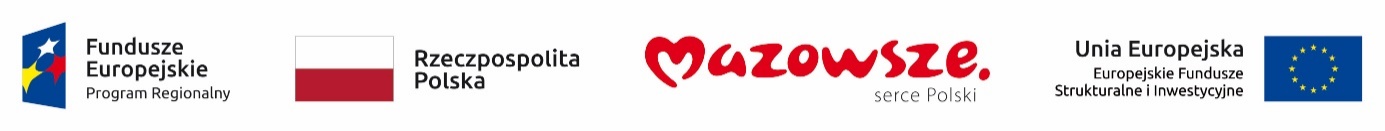 Wydatek współfinansowany z Europejskiego Funduszu Społecznego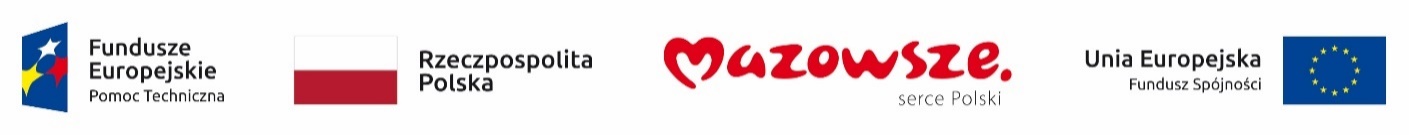 PROJEKT UMOWYUMOWA NR ……/MJWPU/….../2022/Z/WZP/WI/………../22zawarta w dniu ………………………. pomiędzy Województwem Mazowieckim, z siedzibą w Warszawie (03–719 Warszawa) przy ul. Jagiellońska 26,                         NIP: 1132453940 (zwanym Nabywcą usługi), w imieniu którego działa Mazowiecka Jednostką Wdrażania Programów Unijnych, z siedzibą w Warszawie (03–301 Warszawa) przy ul. Jagiellońskiej 74 (zwana dalej „Zamawiającym” lub „Odbiorcą usługi”), reprezentowana przez Pana Mariusza Frankowskiego –                              p.o. Dyrektora Mazowieckiej Jednostki Wdrażania Programów Unijnych,aFirmą …………………………………………………………………………………………………………………………………………………………………..zwaną dalej „Wykonawcą”.Strony zawierają niniejszą umowę (zwaną dalej „Umową”) w ramach zamówienia publicznego prowadzonego 
w trybie podstawowym, zgodnie z art.  275 pkt 1 ustawy z dnia 19 września 2019 r. Prawo zamówień publicznych (Dz. U. z 2022 r., poz. 1710).§ 1.Przedmiot UmowyPrzedmiotem niniejszej Umowy jest świadczenie usług telekomunikacyjnych i infolinii dla MJWPU przez Wykonawcę, w zakresie i na warunkach określonych w niniejszej Umowie, zgodnie ze Opisem Przedmiotu Zamówienia, stanowiącym załącznik  nr 1 do Umowy (zwanym dalej „OPZ”), Regulaminem Wykonawcy o którym mowa w § 14 Umowy i stanowiącym załącznik nr 2 do Umowy (zwanym dalej „Regulaminem”) oraz Ofertą Wykonawcy stanowiącą załącznik nr 3 do Umowy (zwaną dalej „Ofertą”) obejmujących: usług łącza głosowego na rzecz Zamawiającego (2x ISDN 30B+D);usług telekomunikacyjnych na rzecz Zamawiającego (20x PSTN);usługi infolinii „0-801”; usług bezpłatnej blokady połączeń o wyższej taryfikacji, np. nr 0-700, 0-400, 0-300, itp.;usług bezpłatnej blokady połączeń międzynarodowych.Wykonawca w ramach usług łącza głosowego zgodnie z Ofertą i OPZ - świadczy dostęp łącza głosowego. Wykonawca w ramach dostępów łącza głosowego oferuje profile i plany telefoniczne określone w Ofercie. Wykonawca w ramach usługi łącza głosowego świadczy w szczególności poniższe usługi telefoniczne: połączenia telefoniczne:krajowe miejscowe,krajowe strefowe,krajowe międzystrefowe,połączenia do sieci ruchomych (komórkowych),zapewnienie transmisji dla faksu,udzielanie informacji o numerach telefonicznych zwane dalej „usługą biura numerów” oraz udostępnianie spisów abonentów,połączenia do:służb powołanych ustawowo do niesienia pomocy posiadających numery skrócone, usług specjalnych (radio taxi, pogotowia drogowe, informacja o lekach itp. usług informacyjnych,sieci przywoławczej,telefonii internetowej,połączenia w ruchu półautomatycznym realizowane za pośrednictwem operatora;Integralną część niniejszej Umowy stanowią załączniki wymienione w § 15, które określają w szczegółowy sposób miejsce instalacji oraz inne dane bezpośrednio związane z  SOPZ i Ofertą.Regulamin oraz Oferta stanowią integralną część Umowy, jednak w przypadku sprzeczności zapisów Regulaminu Wykonawcy lub Oferty z Umową lub OPZ, wyższość rozstrzygające znaczenie mają zapisy Umowy oraz OPZ.Wykonawca oświadcza, że zapoznał się z warunkami, które są niezbędne do wykonania przez niego niniejszej Umowy bez konieczności ponoszenia przez Zamawiającego jakichkolwiek dodatkowych nakładów, w tym w szczególności na budowę infrastruktury.Wykonawca zobowiązuje się wykonać usługi o których mowa w niniejszej Umowie z należytą starannością, wymaganą przy usługach tego rodzaju. § 2.TerminWykonawca rozpocznie świadczenie usług, o których mowa w § 1 Umowy od dnia 1 stycznia 2023 r.Wykonawca zobowiązuje się do świadczenia usług, o których mowa w § 1 Umowy przez okres 6 kolejnych miesięcy od daty uruchomienia tych usług, potwierdzonej protokołem odbioru, o którym mowa w § 4 Umowy lub do wyczerpania kwoty przeznaczonej na realizację usług objętych przedmiotową Umową, określonej w § 3 ust. 1 Umowy, w zależności od tego co nastąpi wcześniej.Zamawiający przewiduje możliwość zmiany postanowień zawartej Umowy w stosunku do treści złożonej Oferty, na podstawie, której dokonano wyboru Wykonawcy w zakresie zmiany terminu realizacji przedmiotu Umowy, wskazanego w § 2 ust. 2. Termin realizacji Umowy może zostać wydłużony o okres co najmniej 1 pełnego miesiąca, nie dłużej jednak niż o 6 kolejnych pełnych miesięcy. Przedłużenie terminu realizacji Umowy jest możliwe w przypadku, gdy po upływie 6 miesięcy od daty uruchomienia usług faktyczna wartość poniesionych kosztów przez Zamawiającego nie przekracza wartości maksymalnej określonej w Ofercie i wskazanej w § 3 ust. 1 Umowy, przy czym pozostała kwota będzie wystarczająca na sfinansowanie co najmniej 1 pełnego miesiąca świadczenia usług zgodnie z warunkami Zamawiającego i określonymi w niniejszej Umowie. Zmiana musi zostać zaakceptowana przez obie Strony Umowy. Powyższa zmiana Umowy nie może spowodować zwiększenia ceny za realizację przedmiotu zamówienia, nie może również wpłynąć na inne terminy i jakość realizowanych usług. Zmiana Umowy w powyższym zakresie wymaga zawarcia aneksu do niniejszej Umowy.Szczegółowe warunki odbioru uruchomienia usług będących przedmiotem niniejszej Umowy , określone zostały w § 4. W przypadku, gdy Zamawiający lub jego upoważniony przedstawiciel nie wezmą udziału w odbiorze usług, Wykonawca, może dokonać jednostronnie odbioru tych czynności pod warunkiem, iż poinformuje Zamawiającego na co najmniej dwa dni robocze przed planowanym odbiorem. Protokół z tej czynności Wykonawca przekazuje Zamawiającemu w terminie kolejnych 2 dni roboczych. W przypadku nie zgłoszenia sprzeciwu (uwag) przez Zamawiającego, dotyczącego działania usług, w terminie do 3 dni roboczych od dnia otrzymania protokołu, przyjmuje się, że dzień jednostronnego podpisania protokołu usług jest dniem rozpoczęcia świadczenia usług.Jeżeli Zamawiający nie zgłosi sprzeciwu (uwag), o którym mowa w ust. 4, Strony Umowy zobowiązane są w terminie kolejnych 7 dni kalendarzowych przystąpić do ponownego odbioru usług, stosując odpowiednio zapisy ust. 4.Zamawiający jest odpowiedzialny za kontrolowanie i poinformowanie Wykonawcy o tym czy i kiedy kwota brutto Umowy, o której mowa w § 3 ust. 1 „zbliża się” do wyczerpania/została wyczerpana z wyprzedzeniem obejmującym co najmniej 1 okres rozliczeniowy.§ 3.Wynagrodzenie WykonawcyZa realizację przedmiotu Umowy Strony ustalają łączne wynagrodzenie Wykonawcy w wysokości nie wyższej niż ….. zł brutto (słownie: …..), w tym ceny jednostkowe za poszczególne usługi nie wyższe niż w Ofercie.Zapłata za realizację usług będących przedmiotem niniejszej Umowy odbywać się będzie na następujących warunkach:opłata jednorazowe:opłata instalacyjna,opłaty abonamentowe podstawowe: za świadczenie usług będących przedmiotem Umowy,opłaty za połączenia telekomunikacyjne:w ramach numeracji wewnętrznej abonenta połączenia bez opłat, połączenia lokalne miedzy strefowe, do sieci komórkowych, operatorów wirtualnych na tych sieciach – opłaty z sieciami przywoławczymi, opłaty za połączenia z numerami 39x, opłaty za połączenia z numerami skróconymi (brak opłaty za połączenia na numery alarmowe),opłaty za usługi dodatkowe oraz inne opłaty.Miesięczne należne wynagrodzenie z tytułu wykonywania usług telekomunikacyjnych jest określone na podstawie cen jednostkowych określonych w Ofercie. Wykonawca oświadcza, że zapłatę za fakturę należy dokonać na konto wskazane na fakturze.Okresem rozliczeniowym dla usług wyszczególnionych w Umowie ustala się okres jednego miesiąca kalendarzowego. Wykonawca będzie wystawiał fakturę za abonament za dany miesiąc kalendarzowy,                    w którym zostanie wystawiona faktura, zaś opłaty za połączenia telekomunikacyjne będą wskazywane na fakturze w następnym miesiącu kalendarzowym.Wynagrodzenie, określone w niniejszej Umowie obejmuje wszystkie koszty świadczenia przez Wykonawcę usług będących przedmiotem Umowy.  Za datę zapłaty Strony będą uważały datę przekazania przez Zamawiającego polecenia przelewu do banku.Płatność za fakturę nastąpi w ciągu 21 dni od daty otrzymania przez Zamawiającego prawidłowo wystawionej faktury i po rozpoczęciu świadczenia usług przewidzianych Umową.Wykonawca wystawi fakturę na: Województwo Mazowieckie, ul. Jagiellońska 26, 03–719 Warszawa,                  NIP: 1132453940. Odbiorcą faktury będzie Mazowiecka Jednostka Wdrażania Programów Unijnych,                     ul. Jagiellońska 74, 03–301 Warszawa, na adres której należy dostarczać fakturę.W przypadku skorzystania przez Zamawiającego z usług telekomunikacyjnych, które nie zostały określone w niniejszej Umowie, koszt tych usług zostanie ustalony na podstawie aktualnego i publicznie dostępnego cennika usług telekomunikacyjnych Wykonawcy.Zwiększenie stawki podatku VAT nie powoduje zmiany wynagrodzenia Wykonawcy i Strony są związane zaproponowaną przez Wykonawcę ceną brutto. Po wejściu w życie zmiany stawki podatku VAT Wykonawca zobowiązany jest do wystawiania faktur uwzględniających obowiązującą stawkę podatku poprzez zmniejszenie ceny netto, bez zmiany ceny brutto. Zmniejszenie stawki podatku VAT pomniejszy wynagrodzenie Wykonawcy. Po wejściu w życie zmiany stawki podatku VAT Wykonawca zobowiązany jest do wystawiania faktur uwzględniających obowiązującą stawkę podatku poprzez zmniejszenie ceny brutto bez zmiany ceny netto. Powyższe zmiany nie powodują zmiany umowy i konieczności zawierania aneksu.§ 4.Warunki odbioruOdbiór wykonania usług, o których mowa w § 1 Umowy, nastąpi na podstawie Protokołu Odbioru, podpisanego przez przedstawiciela Zamawiającego w obecności Wykonawcy.Strony przystąpią do odbioru instalacji i włączenia usług będących przedmiotem niniejszej Umowy, niezwłocznie po ich uruchomieniu przez Wykonawcę. Protokół Odbioru, o którym mowa w ust. 1, zawiera w szczególności:dzień i miejsce jego podpisania, wyniki przeprowadzonych testów, oświadczenie przedstawiciela Zamawiającego o braku albo o istnieniu zastrzeżeń, wynikających ze stwierdzonych wad w realizacji danej części zamówienia. W razie zgłoszenia do Protokołu Odbioru: sprzeciwu/zastrzeżeń/uwag, Zamawiający wyznaczy pisemnie Wykonawcy stosowny termin, nie dłuższy niż 3 dni kalendarzowe, w celu usunięcia stwierdzonych nieprawidłowości. Wykonawca zobowiązuje się usunąć nieprawidłowości w wyznaczonym terminie bez dodatkowego wynagrodzenia z tego tytułu.§ 5.Zasady wykonywania serwisuSzczegółowe zasady wykonywania serwisu usług objętych niniejszą Umową, określone zostały w OPZ. § 6.Zasady wykonywania reklamacjiZasady wykonywania reklamacji reguluje Rozporządzenie Ministra Administracji i Cyfryzacji z dnia 24 lutego 2014 r. w sprawie reklamacji usług telekomunikacyjnych (Dz. U. z 2014 r. , poz.284).§ 7.PoufnośćWykonawca zobowiązuje się do zachowania w poufności oraz nieprzekazywania osobom trzecim danych, informacji i wiedzy, do których uzyska dostęp w trakcie realizacji przedmiotu Umowy, oraz do dbałości                 o bezpieczeństwo danych, do których będzie miał dostęp, a także gwarantuje zachowanie poufności przez osoby, przy pomocy których będzie wykonywać Umowę.Wykonawca zobowiązuje się do niewykorzystywania informacji, do których uzyska dostęp w trakcie realizacji Umowy, do innych celów niż wykonywanie czynności wynikających z Umowy, bez uprzedniej zgody Zamawiającego wyrażonej pisemnie pod rygorem nieważności.Wykonawca z którym zostanie zawarta Umowa oświadcza, że zapoznał się z Polityką bezpieczeństwa informacji Mazowieckiej Jednostki Wdrażania Programów Unijnych przekazaną mu przez Zamawiającego oraz, że zobowiązuje się do jej przestrzegania.§ 8.Postanowienia w zakresie podwykonawstwaWykonawca może powierzyć wykonanie Umowy podwykonawcom tylko w zakresie wskazanym w Ofercie.W przypadku naruszenia postanowień ust. 1, Zamawiający może wypowiedzieć Umowę ze skutkiem natychmiastowym.Za działania lub zaniechania podmiotów, którym Wykonawca powierzył wykonanie części Umowy Wykonawca odpowiada jak za własne.Wykonawca zapewnia, że jego podwykonawcy:zachowają w poufności informacje i dokumenty, wynikające z Umowy, na tych samych zasadach                        i w tym samym okresie, jakie obowiązują Wykonawcę,zobowiążą się do stosowania postanowień wynikających z § 5 powyżej.§ 9.Odstąpienie od UmowyZamawiający może odstąpić od Umowy, z zachowaniem prawa do naliczania kar umownych zastrzeżonych na jego rzecz w § 13 Umowy, w przypadku, gdy Wykonawca przekroczy termin rozpoczęcia świadczenia usług przewidzianych Umową , określony w § 2 powyżej, o okres 7 dni kalendarzowych, z przyczyn leżących po stronie Wykonawcy. Zamawiający może odstąpić od Umowy w terminie 30 dni od powzięcia wiadomości o powyższych okolicznościach.Zamawiającemu przysługuje prawo do odstąpienia od Umowy w razie wystąpienia istotnej zmiany okoliczności powodującej, że wykonanie Umowy nie leży w interesie publicznym, czego nie można było przewidzieć w chwili zawarcia Umowy. Zamawiający może odstąpić od Umowy w terminie 30 dni od powzięcia wiadomości o powyższych okolicznościach. W takim wypadku Wykonawca może żądać jedynie wynagrodzenia należnego mu z tytułu wykonania części Umowy.Oświadczenie o odstąpieniu Zamawiającego od Umowy dla swej skuteczności wymaga zachowania formy pisemnej i doręczenia go Wykonawcy.§ 10.Rozwiązanie i wypowiedzenie UmowyKażdej ze Stron przysługuje prawo natychmiastowego rozwiązania Umowy w przypadku istotnego naruszenia jej postanowień przez drugą Stronę Umowy. Zamawiającemu przysługuje prawo natychmiastowego rozwiązania Umowy w przypadku istotnego naruszenia przez Wykonawcę postanowień Umowy lub zapisów OPZ.Istotne naruszenie zapisów Umowy wiąże się z naruszeniem któregokolwiek z postanowień wynikających              z tejże Umowy. Istotnym naruszeniem Umowy jest w szczególności świadczenie usług będących przedmiotem niniejszej Umowy niezgodnie z OPZ.Rozwiązanie Umowy dla swej skuteczności wymaga zachowania formy pisemnej.Zamawiający dopuszcza możliwość wypowiedzenia Umowy z zachowaniem miesięcznego okresu wypowiedzenia i zachowaniem formy pisemnej, w sytuacji gdy Wykonawca pięciokrotnie nie usunie niesprawności uniemożliwiających realizację Umowy w terminie wskazanym przez Zamawiającego,                         z przyczyn leżących po stronie Wykonawcy z zachowaniem prawa do naliczania kar umownych zastrzeżonych  w § 11 poniżej.Zamawiający może złożyć zlecenie na zmianę lokalizacji którejkolwiek z usług i wyznaczyć termin przeniesienia z 30 dniowym wyprzedzeniem, po uzyskaniu potwierdzenia pozytywnych warunków technicznych na które to potwierdzenie Wykonawca ma 14 dni. Za przeniesienie usługi do nowej lokalizacji Zamawiający nie poniesie żadnej opłaty. W przypadku wskazania przez Wykonawcę braku możliwości zmiany lokalizacji którejkolwiek z usługi będących przedmiotem Umowy (braku warunków technicznych w nowej lokalizacji lub przekroczenia terminu przeniesienia usługi) Zamawiającemu przysługuje prawo wypowiedzenia umowy ze skutkiem natychmiastowym.§ 11.Sposób porozumiewania się StronDo bieżącej współpracy w sprawach związanych z realizacją Umowy (w tym do zgłaszania usterek i awarii upoważnione są następujące osoby:ze strony Zamawiającego: ……………………………………………………………………………………………………………………….., lub; ……………………………………………………………………………………………………………………….., lub;………………………………………………………………………………………………………………………..,ze strony Wykonawcy: ………………………………………………., tel.: ……………………………, email: ……………………………………………., lub;………………………………………………., tel.: ……………………………, email: ……………………………………………. .Zmiana osób, o których mowa w ust. 1, następuje poprzez pisemne (bądź za pomocą faksu lub drogą elektroniczną) powiadomienie drugiej Strony i nie stanowi zmiany treści Umowy zgodnie z § 12 ust. 2  poniżej.Osoby o których mowa w ust. 1 pkt 1) powyżej upoważnione są również do zgłaszania usterek i awarii,                 o których mowa w OPZ, na numery telefonów i adresy mailowe wskazane w ust. 1 pkt 2) powyżej.§ 12.Przetwarzanie danych osobowychNa podstawie art. 28 rozporządzenia Parlamentu Europejskiego i Rady (UE) 2016/679 z dnia 27 kwietnia 2016 r. w sprawie ochrony osób fizycznych w związku z przetwarzaniem danych osobowych i w sprawie swobodnego przepływu takich danych oraz uchylenia dyrektywy 95/46/WE (ogólne rozporządzenie o ochronie danych) (Dz. U. UE. L. z 2016 r. Nr 119, str. 1) zwanego RODO, Mazowiecka Jednostka Wdrażania Programów Unijnych powierza Wykonawcy do przetwarzania dane osobowe, wyłącznie w celu i zakresie niezbędnym do wykonania Umowy. Powierzenie przetwarzania danych osobowych odbywa się na podstawie umowy powierzenia przetwarzania stanowiącej Załącznik nr 3 do Umowy, która określa przedmiot i czas trwania przetwarzania, charakter i cel przetwarzania, rodzaj danych osobowych oraz kategorie osób, których dane dotyczą, obowiązki i prawa Wykonawcy.Dane osobowe reprezentantów Strony oraz osób wskazanych do kontaktu, zawarte w niniejszej Umowie, będą przetwarzane przez drugą Stronę jako administratora danych osobowych wyłącznie w celu koordynowania i realizacji ustaleń wynikających z niniejszej Umowy oraz w celu realizacji uprawnień i obowiązków wynikających z przepisów prawa, Każda ze Stron zobowiązuje się we własnym zakresie wykonać obowiązek informacyjny w powyższym zakresie zgodnie z RODO. Klauzula informacyjna stanowi załącznik 3_7 do umowy.§ 13.Kary umowneZa odstąpienie od Umowy przez Zamawiającego z przyczyn leżących po stronie Wykonawcy, Wykonawca zapłaci karę umowną w wysokości 10% wynagrodzenia brutto, o którym mowa w § 3 ust. 1 Umowy.Z tytułu niedotrzymania terminu rozpoczęcia świadczenia usługi określonego w Umowie, za każdy dzień zwłoki, Wykonawca zapłaci karę umowną w wysokości 1% łącznego wynagrodzenia wykonawcy o którym mowa § 3 ust. 1 Umowy.Za każde 24 godziny zwłoki w przypadku naprawy/usunięcia usterki, w stosunku do terminu wskazanego w pkt. 1.15.9 SOPZ, Wykonawca zapłaci na rzecz Zamawiającego karę umowną w wysokości 300 zł netto (słownie: trzysta złotych netto). Za nie osiągnięcie dostępności usług u Zamawiającego na poziomie co najmniej 99% w skali miesiąca, Wykonawca zapłaci na rzecz Zamawiającego karę umowną w wysokości 500 zł netto (słownie: pięćset złotych netto). Za każde 24 godziny przerwy w świadczeniu którejkolwiek z usług wymienionych w § 1 ust. 1 pkt 1 – 3 powyżej (z wyłączeniem dni w których nie jest świadczona praca u Zamawiającego), Wykonawca zapłaci karę umowną w wysokości 1% łącznego wynagrodzenia wykonawcy o którym mowa § 3 ust. 1 Umowy.Zapłata kar umownych nie wyklucza możliwości dochodzenia odszkodowania na zasadach ogólnych.Stosowanie przewidzianych przez Zamawiającego sankcji w postaci kar umownych nie dotyczy jedynie sytuacji, w których niedotrzymanie terminów lub kryteriów świadczenia usług wynika z okoliczności niezawinionych przez Wykonawcę, takich jak siła wyższa (zdarzenie niezależne od Stron, nadzwyczajne, zewnętrzne, niemożliwe do przewidzenia lub zapobieżenia, które wystąpiło po dniu wejścia w życie Umowy). Powoływanie się przez Wykonawcę lub podwykonawców  na bezprawne działanie osób trzecich w przypadku niedotrzymania terminów lub kryteriów świadczenia usług wynikających z Umowy, nie może być podstawą do odstąpienia od naliczenia przez Zamawiającego kar umownych.Kary umowne będą płatne w terminie 14 dni kalendarzowych od dnia przesłania  stosownego wezwania do ich zapłaty.Wykonawca wyraża również zgodę na potrącenie kar umownych z wynagrodzenia.Zamawiający poinformuje Wykonawcę na piśmie o naliczeniu kar umownych i z jakich tytułów. Łączna wysokość kar umownych nie może przekraczać 100% wartości umowy.§ 14. Postanowienia Regulaminu WykonawcyZgodnie z art. 56 ust. 5 ustawy z dnia 16 lipca 2004r. Prawo telekomunikacyjne, Regulamin Wykonawcy określa w szczególności: sposoby dokonywania płatności; dane dotyczące funkcjonalności świadczonej usługi obejmujące informacje: czy zapewniane są połączenia z numerami alarmowymi,czy gromadzone są dane o lokalizacji telekomunikacyjnego urządzenia końcowego, z którego wykonywane jest połączenie,o wszelkich ograniczeniach w kierowaniu połączeń do numerów alarmowych,o wszelkich ograniczeniach w dostępie lub korzystaniu z usług i aplikacji,o procedurach wprowadzonych przez dostawcę usług w celu pomiaru i organizacji ruchu w sieci, aby   zapobiec osiągnięciu lub przekroczeniu pojemności łącza, wraz z informacją o ich wpływie na jakość świadczonych usług,o działaniach, jakie dostawca usług jest uprawniony podejmować w związku z przypadkami naruszenia bezpieczeństwa lub integralności sieci i usług; dane dotyczące jakości usług, w szczególności minimalne oferowane poziomy jakości usług, w tym czas wstępnego przyłączenia, a także inne parametry jakości usług, jeżeli zostały określone przez Prezesa UKE w zakresie nieuregulowanym w Umowie, zakres odpowiedzialności z tytułu niewykonania                             lub nienależytego wykonania umowy, wysokość odszkodowania oraz zasady i terminy jego wypłaty,               w szczególności w przypadku gdy nie został osiągnięty określony w umowie poziom jakości świadczonej usługi; zasady, tryb i termin składania oraz rozpatrywania reklamacji; sposób przekazywania abonentowi informacji o zagrożeniach związanych ze świadczoną usługą, w tym o sposobach ochrony bezpieczeństwa, prywatności i danych osobowych. W przypadku sprzeczności zapisów Umowy i OPZ z Regulaminem, wiążące Strony są zapisy  Umowy i OPZ. § 15. Postanowienia końcoweZmiany Umowy wymaga zawarcia aneksu w formie pisemnej.Zmiana danych teleadresowych, w szczególności numerów telefonów oraz adresów mailowych w zakresie obsługi Zamawiającego, w tym, w zakresie obsługi serwisowej i reklamacyjnej, nie wymaga zawarcia aneksu do Umowy w formie pisemnej i następuje poprzez pisemne powiadomienie drugiej Strony.Spory mogące wynikać z realizacji niniejszej Umowy będą rozstrzygane w drodze polubownej.W razie braku możliwości rozstrzygnięcia sporu w sposób określony w ust. 3, w terminie 30 dni od dnia zaistnienia sporu, kwestie sporne poddane zostaną rozpatrzeniu sądowi powszechnemu właściwemu dla siedziby Zamawiającego.W sprawach nieuregulowanych w Umowie zastosowanie maja przepisy prawa powszechnie obowiązującego.Umowę sporządzono w czterech jednobrzmiących egzemplarzach, trzy egzemplarze dla Zamawiającego                  i jeden egzemplarz dla Wykonawcy.Umowa wchodzi w życie z dniem jej zawarcia.Integralną częścią niniejszej Umowy są:Podpis przedmiotu zamówienia;Oferta cenowa Wykonawcy;Powierzenie przetwarzania danych osobowych;Wykaz osób;Zasady udzielania zdalnego dostępu.ZAMAWIAJĄCY:							 WYKONAWCA: